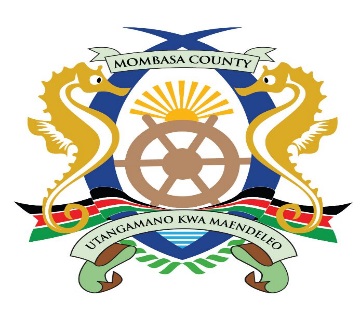 Terms of Reference for Malaria Program Officer (Mombasa County)Position Title:		Program OfficerLevel: 	To be Advised Location:		Mombasa County, KenyaDuration:		Nine Months Start Date:		29Th October 2018Reporting to:	CECM Health / Chief Officer Public HealthJustificationAccording to the MoH, Malaria remains a public health problem in Kenya with about 70 percent of the population at risk of the disease. The Ministry of Health through the National Malaria Control Program has adopted the vision of achieving a malaria free Kenya. The revised Kenya malaria strategy 20092018 (KMS), the National malaria policy (2010) and the Kenya malaria monitoring and evaluation plan (2009 2018) provide the guiding framework for malaria control in Kenya towards accelerating the reduction of the burden of malaria and achieving the vision of a malaria-free Kenya.The KMS 20092018 is hinged on six strategic objectives that lay out the key malaria control interventions: vector control (universal coverage of long lasting insecticidal nets in targeted areas; indoor residual spraying and larval source management; prevention of malaria in pregnancy), diagnosis and treatment, epidemic-preparedness and response as well as surveillance, monitoring, evaluation and operational research, advocacy, communication and social mobilization and program management. The KMS recognizes strategic communication as an integral component to achieve the vision of a malaria-free Kenya as outlined in its ﬁfth strategic objective that seeks to increase the utilization of malaria interventions to 80 percent at household level through malaria advocacy, communication and social mobilization (ACSM) activities by 2021 through four strategic interventions:  Strengthen structures for the delivery of ACSM interventions at all levels. Strengthen program communication for increased utilization of all malaria interventions Advocate for inter-sector collaboration for malaria advocacy, communication and social mobilization: Strengthen community based social and behavior change communication activities for all malaria interventions. The Mombasa County malaria strategy lays out the strategic framework for malaria control interventions, which hinge on six strategic Objectives:Objective 1: To have at least 80 percent of persons in Mombasa Island risk areas using appropriate malaria preventive interventions by 2018.Objective 2: To have all suspected malaria cases that present to a health provider managed in accord with National Malaria Treatment Guidelines by 2018.Objective 3: To ensure that all sub counties in malaria epidemic and seasonal transmission zones have the capacity to detect and respond in a timely manner to malaria epidemics by 2018.Objective 4: To ensure that all malaria indicators are routinely monitored, reported, and evaluated in all counties by 2018.Objective 5: To increase utilization of all malaria control interventions by communities to at least 80 percent by 2018.Objective 6: To improve capacity in coordination, leadership, governance, and resource mobilization at all levels towards achievement of the malaria program objectives by 2018. The long-term vision of Mombasa County is of a Mombasa Island totally free from the burden of malaria.   Mombasa County and its partners sustain their political and financial commitment to malaria control efforts and ensure partial elimination of malaria by 2020 and total elimination by 2021.That by 2021, Malaria will no longer be a major cause of mortality or a barrier to social and economic development and growth in Mombasa Island. All the island residents will have universal access to malaria prevention (ITNs) as well as treatment with Artemisinin-based Combination Therapy (ACT).   The County Government of Mombasa s mission is to work with all relevant partners and the communities themselves to enable sustained delivery and use of the most effective prevention and treatment for those affected most by malaria by mobilizing all the necessary resources and ensuring compliance with all national and WHO standards and guidelines for key malaria interventions.   Key elements of the mission include:Prevention of malaria transmission through the use of insecticide treated nets Provision of comprehensive services for early diagnosis and effective treatment which are free of charge in public health facilities Halting the spread of anti-malaria drug resistant parasites Controlling the sale of fake or sub standard drugs in the markets through close cooperation with key players in the private sector Conducting Mass Drug Administration (MDA) in the island and  selected parts of the county Developing and implementing operational and technical plans for malaria elimination through coordination with development and implementing partners as well as the adoption of an inter-sectoral approach both within and outside the country.   The goal is to eliminate Malaria from Mombasa Island by 2021 and in the entire county by 2025 The objectives  Short Term (by 2019) To move towards pre-elimination of malaria across the island Medium Term (by 2020) to move towards elimination of malaria across the island and ensure zero deaths from malaria.  Long-Term (by 2021) To achieve phased elimination of all forms of malaria in Mombasa Island and by 2025 To achieve elimination of Malaria in Mombasa County.  The need for a dedicated Program Officer, with a focus on Malaria and other related activities including communication, information management, messaging, stakeholder coordination, community mobilization, report writing, monitoring and evaluation and development partner engagement remains the Department of health’s priority in order to meet its commitment to eliminate malaria from Mombasa Island. At the nascent stages of the program, there is an increasing need to address the conditions and practices prevailing across the Island. Devolution of health services has opened up opportunities for engagement with State, non-state actors, county governments, development partners, Institutions, professional organisations, civil society and other stakeholders. The Program officer will be accountable for professional technical contribution to programme/project design, planning, administration, monitoring and evaluation of the Malaria Elimination programme, data analysis and progress reporting, and commitment for enhancement of teamwork and capacity building, in support of achievement of planned objectives of the work plan, aligned with county and country programme goals and strategy. Scope of WorkWithin the delegated authority and under the Department of Health Malaria Program  set-up, the Program officer may be assigned the primarily, shared, or contributory accountabilities for all or part of the following areas of major duties and key end-results.1. Programme/Project ManagementEnsure the availability of accurate, complete and up-to-date information required for effective Malaria Elimination programme and project design, implementation, management, monitoring and evaluation through a Situation Analysis exercise. Draft sound Malaria programme budgets for review by the supervisor, including concrete steps to enhance preparedness and response.2. Programme Efficiency and EffectivenessEnhance programme efficiency and effectiveness through proper planning and implementation follow-up, including monitoring inputs, implementing partners, local conditions and resources, flow of supply and non-supply and assistance and, Malaria programme status. Conduct field visits to monitor activities, as well as conduct periodic programme reviews with department counterparts and other partners. 3. Work Plan and Programme DocumentationAnalyse collected data and information and prepare work plans and progress reports; draft changes in Malaria project work plans and assist in identification of gaps in activities as well as in the drafting of County Programme Recommendation and other programme documentation, assuring accuracy and consistency with established rules, regulations and plans of action. 4. Knowledge SharingCompile Malaria programme implementation, preparedness, training and orientation materials to promote knowledge sharing with counterparts, sectoral stakeholders, donors and media and community to ensure programme sustainability. 6. Communication and NetworkingEnsure the effective communication and networking developed and maintained through partnership and collaboration.•   Collaborate with technical team on implementation and program management.•    Team up with County Government and sectoral stakeholder’s counterparts to exchange information on Malaria programme planning, implementation, status, capacity and risk mapping, preparedness as well as movement, prepositioning and distribution of supplies.• Coordinate with development partners, NGOs, media, bilateral agencies in the exchange of information relating to Malaria . Support the sub- County and county Malaria working group in improving preparedness and response to the current and potential future cases.Areas to be considered (Key end Result)1. Accurate, complete and up-to-date information made available for effective budget preparation, programme and project design, implementation, management and evaluation, including preparedness and response. 2.  Programme efficiency and effectiveness enhanced through effective implementation follow-up. 3. Progress reports and project work plans timely prepared, and effective technical assistance provided in the identification of needs, and in the drafting of County Programme Recommendation and other project documentation.4. Appropriateness and completeness of documentation 5. Knowledge sharing with counterparts, Malaria sectoral stakeholders, donors and media promoted.6. Effective communication and networking achieved through partnership and collaboration including support to and facilitation of the Malaria cluster as appropriate.Desired background and experience 1. Education Diploma in one of the disciplines relevant to the following areas: Public Health, Communication, Community Development, or a field relevant to health related development assistance.Additional training in Health Education or Communication for Development (Programme Communication) is an asset. A university degree will be an added advantage2.  Work ExperienceTwo years of professional work experience in development organisations, private sector or government and research and field work experience.Background/familiarity with Disaster / emergency preparedness and response 3. Language Proficiency  i) Fluency in Swahili and English  4.  Competency Profile -Commitment, Diversity and Inclusion, Integrityi)  Core Competencies  Communication    Working with People  Result Driven ii) Functional Competencies    Formulating Strategies and Concepts  Analysing     Applying Technical Expertise    Learning and Research  Planning and Organizing      iii)  Technical Knowledge a) Specific Technical Knowledge Required  Essential professional knowledge of one of the technical areas of Government programmes. Essential Technical Knowledge of theories, principles and methods in one or more of the following areas: Communication for behaviour change, project implementation, planning, evaluation, b) Common Technical Knowledge Required General knowledge of: Methodology of programme/project management Programmatic goals, visions, positions, policies and strategies for sectoral programmes Knowledge of global human rights issues, specifically relating to children and women Knowledge of global health issues that pertain to sustainable development and specifically relation to children and woman•WHO policies and strategy to address Malaria issues,  Rights-based and results-based approach and programming.  National and WHO Malaria programme policy, procedures and guidelines. Strategic Planning  Knowledge and proficiency in the use of corporate office computer system applications and software, including LAN, email, word processing, spreadsheet, database, communications. Gender equality and diversity awareness County Government development plans and policies  Knowledge of local conditions and county legislation relevant to Health programmesSupervisionThe post holder will report to the CECM Health and the Chief Officer- Public HealthDEADLINE FOR APPLICATION IS CLOSE OF BUSINESS FRIDAY 26TH OCTOBER 2018AISHA ALI ABUBAKARCHIEF OFFICER, PUBLIC HEALTH DEPARTMENT OF HEALTH SERVICESCOUNTY GOVERNMENT OF MOMBASA